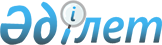 О внесении изменений в решение маслихата района Шал акына Северо-Казахстанской области от 8 января 2020 года № 43/5 "Об утверждении бюджета города Сергеевки района Шал акына на 2020-2022 годы"Решение маслихата района Шал акына Северо-Казахстанской области от 17 июня 2020 года № 49/1. Зарегистрировано Департаментом юстиции Северо-Казахстанской области 19 июня 2020 года № 6375
      В соответствии с пунктом 1 статьи 106, статьей 109-1 Бюджетного кодекса Республики Казахстан от 4 декабря 2008 года, и статьей 6 Закона Республики Казахстан от 23 января 2001 года "О местном государственном управлении и самоуправлении в Республике Казахстан", маслихат района Шал акына Северо-Казахстанской области РЕШИЛ:
      1. Внести в решение маслихата района Шал акына Северо-Казахстанской области "Об утверждении бюджета города Сергеевки района Шал акына на 2020-2022 годы" от 8 января 2020 года №43/5 (опубликовано 17 января 2020 года в Эталонном контрольном банке нормативных правовых актов Республики Казахстан в электронном виде, зарегистрировано в Реестре государственной регистрации нормативных правовых актов под № 5843) следующие изменения:
      пункт 1 изложить в новой редакции:
       "1. Утвердить бюджет города Сергеевки района Шал акына на 2020-2022 годы согласно приложениям 1, 2, 3 соответственно, в том числе на 2020 год в следующих объемах:
      1) доходы – 183 395,5 тысяч тенге:
      налоговые поступления – 32 908 тысяч тенге;
      неналоговые поступления – 0 тысяч тенге;
      поступления от продажи основного капитала – 0 тысяч тенге;
      поступления трансфертов – 150 487,5 тысяч тенге;
      2) затраты – 184 099 тысяч тенге;
      3) чистое бюджетное кредитование – 0 тысяч тенге:
      бюджетные кредиты – 0 тысяч тенге;
      погашение бюджетных кредитов – 0 тысяч тенге;
      4) сальдо по операциям с финансовыми активами – 0 тысяч тенге:
      приобретение финансовых активов – 0 тысяч тенге;
      поступления от продажи финансовых активов государства – 0 тысяч тенге;
      5) дефицит (профицит) бюджета – - 703,5 тысяч тенге;
      6) финансирование дефицита (использование профицита) бюджета – 703,5 тысяч тенге:
      поступление займов – 0 тысяч тенге;
      погашение займов – 0 тысяч тенге;
      используемые остатки бюджетных средств – 703,5 тысяч тенге.";
      приложение 1 к указанному решению изложить в новой редакции согласно приложению к настоящему решению.
      2. Настоящее решение вводится в действие с 1 января 2020 года. Бюджет города Сергеевки района Шал акына на 2020 год
					© 2012. РГП на ПХВ «Институт законодательства и правовой информации Республики Казахстан» Министерства юстиции Республики Казахстан
				
      Председатель 
сессии маслихата 
района Шал акына 
Северо-Казахстанской области 

А.Жолдыбаев

      Секретарь маслихата 
района Шал акына 
Северо-Казахстанской области 

О.Амрин
Приложение
к решению маслихата
района Шал акына
Северо-Казахстанской области
от 17 июня 2020 года № 49/1Приложение 1 
к решению маслихат
района Шал акына
Северо-Казахстанской области
от 8 января 2020 года № 43/5
Категория
Категория
Категория
Наименование
Сумма тысяч тенге 
Класс
Класс
Наименование
Сумма тысяч тенге 
Подкласс
Наименование
Сумма тысяч тенге 
1) Доходы:
183395,5
1
Налоговые поступления
32908
01
Подоходный налог 
5115
2
Индивидуальный подоходный налог 
5115
04
Налоги на собственность
27793
1
Налоги на имущество
333
3
Земельный налог
3700
4
Налог на транспортные средства
23760
4
Поступления трансфертов
150487,5
02
Трансферты из вышестоящих органов государственного управления
150487,5
3
Трансферты из районного (города областного значения) бюджета
150487,5
Функциональная группа
Функциональная группа
Функциональная группа
Наименование
Сумма тысяч тенге
Администратор бюджетных программ
Администратор бюджетных программ
Наименование
Сумма тысяч тенге
Программа
Наименование
Сумма тысяч тенге
2) Затраты:
184099
01
Государственные услуги общего характера
25829
124
Аппарат акима города районного значения, села, поселка, сельского округа
25829
001
Услуги по обеспечению деятельности акима города районного значения, села, поселка, сельского округа
25529
022
Капитальные расходы государственного органа
300
07
Жилищно-коммунальное хозяйство
82920
124
Аппарат акима города районного значения, села, поселка, сельского округа
82920
009
Обеспечение санитарии населенных пунктов
8088
011
Благоустройство и озеленение населенных пунктов
74832
12
Транспорт и коммуникации
75350
124
Аппарат акима города районного значения, села, поселка, сельского округа
75350
013
Обеспечение функционирования автомобильных дорог в городах районного значения, селах, поселках, сельских округах
50350
045
Капитальный и средний ремонт автомобильных дорог в городах районного значения, селах, поселках, сельских округах
25000
3) Чистое бюджетное кредитование
0
Бюджетные кредиты
0
Погашение бюджетных кредитов
0
4) Сальдо по операциям с финансовыми активами 
0
Приобретение финансовых активов
0
Поступления от продажи финансовых активов государства
0
5) Дефицит (профицит) бюджета
-703,5
6) Финансирование дефицита (использование профицита) бюджета
703,5
Поступления займов
0
Погашение займов
0
Категория
Категория
Категория
Наименование
Сумма тысяч тенге
Класс
Класс
Наименование
Сумма тысяч тенге
Подкласс
Наименование
Сумма тысяч тенге
8
Используемые остатки бюджетных средств
703,5
01
Остатки бюджетных средств
703,5
1
Свободные остатки бюджетных средств
703,5